MINISTÉRIO DA EDUCAÇÃO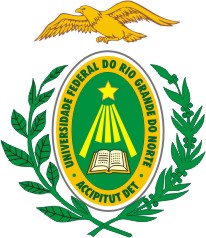 UNIVERSIDADE FEDERAL DO RIO GRANDE DO NORTECENTRO DE ENSINO SUPERIOR DO SERIDÓDEPARTAMENTO DE EDUCAÇÃORua Joaquim Gregório, S/N, Penedo – Caicó/RN – CEP.:59300-000CONCURSO PÚBLICO DE PROVAS E TÍTULOS PARA PROFESSOR EFETIVO NA ÁREA DE EDUCAÇÃO ESPECIAL E EDUCAÇÃO INCLUSIVAPROGRAMA DO CONCURSO1. Educação especial: aspectos históricos, políticos e filosóficos da sua construção no cenário internacional.2. Políticas Públicas de educação especial no Brasil: avanços e desafios.3. Perspectivas atuais na educação especial nos sistemas de ensino brasileiro.4. Educação Especial no contexto de uma educação para todos.5. Implicações da inclusão escolar na construção e desenvolvimento do projetopedagógico da escola.6. Formação de Professores para uma educação inclusiva.RELAÇÃO DE TEMAS PARA PROVA DIDÁTICA1. Políticas Públicas de educação especial no Brasil: avanços e desafios2. Formação docente sob a ótica da inclusão.3. Vivência colaborativa entre família e escola no processo de inclusão escolar do aluno com deficiência.4. A questão ética frente à diversidade e às diferenças.5. Currículo e práticas pedagógicas na escola inclusiva.6. Organização e funcionamento da escola numa perspectiva inclusiva.EXPECTATIVA DE ATUAÇÃO PROFISSIONALO candidato aprovado no Concurso para a ÁREA/DISCIPLINA supracitada, que chegue a assumir o cargo de professor no DEDUC/CERES/UFRN, deverá desenvolver, prioritariamente, atividades no campo do ensino de graduação. O foco da sua ação formadora deverá estar voltado para a formação de professores licenciados para o magistério no Ensino Fundamental e Ensino Médio. Espera-se, ainda, que esse profissional do magistério superior, dilate suas atividades da docência para o âmbito da gestão e do ensino na pós-graduação. Como base para sua atuação profissional no campo do trabalho docente e, como elemento da sua ação no ensino superior, e, ainda, em conformidade com sua titulação, almeja-se que, para além das atividades vinculadas ao ensino, esse profissional atue nos campos da pesquisa e da extensão universitárias na área da Didática e do Estágio Supervisionado, como forma de contribuir para as reflexões fundadas na postura investigativa, acerca da formação docente e de suas implicações para a área educacional.